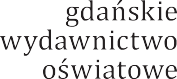 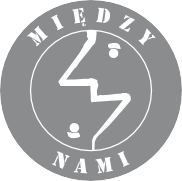 Temat: Opisuję wiersz i bohatera wiersza.Imię i nazwisko ........................................................................	Klasa .......... Ludwik Jerzy KernZeszły się cztery kotyZeszły się cztery kotyZ czterech różnych stron świata. Jeden pochodził z Mrukoty, Drugi z Górnej Dachoty,Trzeci z miasta Myszkowa (Zaraz obok Kotkowa),A czwarty z wyspy Drapata.Rozsiadły się w czterech fotelach I rozpoczęły rozmowęO kocich celach, Kocich fortelach,I o tym, czy myszy surowe Są zdrowe?Przez całe rano tak gadały, Przez popołudnie,Przez wieczór cały,Co najdziwniejsze jednak, zaznaczam, Obywały się bez tłumacza.Wszystko, co chciały, przekazywały Przez jedno miauAlbo dwa miauy.Z tego wynika, moi złoci,Że z wszystkich na świecie języków, Najłatwiejszy jest język koci.Brak tylko do niego Podręczników.Szedł czarodziej. Antologia wierszy dla dzieci, wybór i opracowanie Wiesław Kot, Krajowa Agencja Wydawnicza, tom 1, Rzeszów 1986, s. 318.Dopisz wyrazy, od których autor utworzył nazwy.a)  Mrukoty  – ................................................................................................. b) Dachota –  .................................................................................................. c)  Myszków  – ................................................................................................ d)  Kotkowo  – ................................................................................................. e) Drapata –  .................................................................................................. Ułóż dwa pytania do treści wiersza..................................................................................................................... .................................................................................................................... Nastrój wiersza jestpoważny.ponury.żartobliwy.radosny.Podkreśl wyrazy pokrewne do wyrazu rano.ranek	zraniony	poranek	poranny	poranienie	raniutkoNapisz trzy wyrazy należące do tej samej rodziny co wyraz tłumacz..................................................................................................................... Napisz poradę dla posiadacza kota dotyczącą zabawy z kotem lub jego pielęgnacji..................................................................................................................... .................................................................................................................... .................................................................................................................... .................................................................................................................... Opisz koty z załączonej ilustracji. Praca do zeszytu.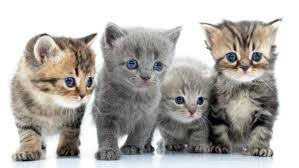 